ДЕПАРТАМЕНТ ОБРАЗОВАНИЯ МЭРИИ ГОРОДА НОВОСИБИРСКАМУНИЦИПАЛЬНОЕ  КАЗЕННОЕ ОБЩЕОБРАЗОВАТЕЛЬНОЕ УЧРЕЖДЕНИЕ ГОРОДА НОВОСИБИРСКА «СПЕЦИАЛЬНАЯ (КОРРЕКЦИОННАЯ) НАЧАЛЬНАЯ ШКОЛА  № 60  «СИБИРСКИЙ ЛУЧИК»__________________________________________________________________________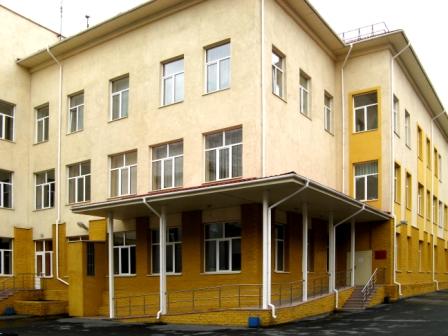 630004, г Новосибирск,ул. Сибирская, 23ул. Охотская, 86т./факс: 221-73-77e-mail: sibluchik-60@yandex.ruПроект«Диагностика и коррекция недостатков раннего развития детей с ограниченными возможностями здоровья в условиях МКОУ С(К)НШ № 60»Оксана Михайловна  Альберти, заместитель директора по УВР; Елена Геннадьевна Костюченко, педагог-психолог высшей квалификационной категории;Ольга Михайловна Сергеева, учитель-дефектолог первой  квалификационной категорииНовосибирск 2018Краткая аннотация проектаВ условиях социально-экономических преобразований нашего общества система специального образования находится на этапе активных изменений. В проекте  представлено одно из актуальных направлений – организация ранней комплексной коррекции у детей	 с ограниченными возможностями здоровья в МКОУ С(К)НШ № 60 «Сибирский лучик».Цель проекта – расширить рамки ранней помощи семьям с детьми младенческого возраста, получившими статус ребенка с ограниченными возможностями здоровья.В работе дана оценка готовности МКОУ С(К)НШ № 60  к реализации проекта. Подробно описаны этапы, содержание и методы реализации проекта и представлен рабочий план реализации проекта. Определен функционал участников проекта.Значимым моментом в разработке проекта является систематизация диагностических методик для детей младенческого возраста в рамках организации взаимодействия специалистов сопровождения в условиях образовательной организации.Практическая значимость, представленного проекта состоит в необходимости  более раннего вмешательства в развитие ребенка, требующего особого подхода в обучении, воспитании и развитии состоит в достижении максимально возможного для каждого ребенка уровня общего развития, образования, социализации, интеграции в общество.Авторами  проекта произведена оценка рисков и определены меры для минимизации влияния факторов риска. Представлены прогнозируемые конечные результаты деятельности и практическая значимость результатов работы по проекту. Четко прописаны критерии и показатели эффективности реализации проекта. Произведен расчет бюджета.Срок реализации проекта:  3 года.Описание учреждения (организации)Опыт работы МКОУ С(К)НШ № 60 по организации обучения, воспитания и реабилитации детей с ограниченными возможностями здоровья, по преемственности между дошкольным и начальным школьным образованием, и воспитанием насчитывает 22 года и имеет положительные результаты в достижении качества образования и коррекции имеющихся дефектов развития. В настоящее время в двух корпусах ОУ обучаются 277 детей. Детей с ограниченными возможностями здоровья – 165 (Приложение 1).Функционируют: 2 дошкольные группы кратковременного пребывания (22 ребенка); 5 дошкольных групп компенсирующего вида; 5 дошкольных групп общеразвивающего вида); 6 классов начальной школы (64 ребенка).В ОУ разработана и реализуется структурно-функциональная модель специального коррекционного учреждения «Сибирский лучик – единое образовательное и реабилитационное пространство». Опыт инновационной деятельности МКОУ С(К)НШ № 60:2010-2011 гг. – проекты «Подготовка детей с ОВЗ к обучению в школе в условиях семейной группы кратковременного пребывания»; «Формирование пространственных представлений у детей с ОВЗ»;2011-2012 гг. – проект «Формирование математических представлений у детей с ОВЗ на основе программы «Нумикон»;С 2013 года МКОУ С(К)НШ № 60 участник регионального проекта «Обучение и социализация детей с ОВЗ в инклюзивном образовательном пространстве Новосибирской области»;В 2015 году разработана и успешно апробирована программа психолого-педагогического сопровождения детей с ОВЗ; 2015-2016 год – стажировочная площадка по введению ФГОС НОО ОВЗ;В 2018 году планируется открытие стажировочной площадки по ранней помощи детям с ОВЗ. Постановка проблемыПо данным ЮНЕСКО, два миллиона российских детей имеют особенности в физическом и психологическом развитии. При этом, согласно статистике Министерства образования, каждый год в России число детей с ограниченными возможностями здоровья (ОВЗ) растёт на пять процентов. В последние десятилетия в коррекционной педагогике продолжает нарастать интерес к проблеме ранней комплексной помощи детям с отклонениями в развитии (Е.Ф. Архипова, Е.Р. Баенская, И.А. Выродова, О.Е. Громова, Н.Н. Малофеев, Ю.А. Разенкова, А.Е. Стребелева, Н.Д. Шматко и др.). Это возраст – особый период становления органов и систем и, прежде всего, функций мозга. Доказано, что функции головного мозга не только фиксированы наследственно, они развиваются в результате взаимодействия организма с окружающей средой. В данный период наблюдается максимальный темп формирования предпосылок, обуславливающих все дальнейшее развитие организма. Многолетние исследования показали, что в случае раннего выявления и организации адекватной коррекционной работы можно достичь значительных успехов в преодолении нарушений развития. Исследования К.А. Семеновой, Л.О. Бадаляна, Е.М. Мастюковой показывают, что при условии ранней диагностики и раннего начала адекватного систематического медико-педагогического воздействия практическое выздоровление и нормализация различных функций могут быть достигнуты в 60-70% случаев к 3-летнему  возрасту.  В случае позднего выявления патологи и отсутствия коррекционной работы возникновение тяжелых двигательных, психических и речевых нарушений более вероятно.Анализ специальной литературы показывает, что назревшая проблема диагностики и коррекции отклонений в развитии детей раннего возраста решается в настоящее время на государственном уровне (Е.Ф. Архипова). Многие ученые поднимают вопрос не только о необходимости ранней диагностики тяжелых нарушений, но и о своевременном психолого-педагогическом сопровождении детей группы риска. Обоснование актуальности проектаРанняя коррекция недостатков развития ребенка становится все более актуальной проблемой специальной педагогики в России и во всем мире. Значимость предлагаемой педагогической инициативы заключена в обозначении основных существующих противоречий  как для муниципальной системы образования города Новосибирска, так для отдельной образовательной организации, к которым, на наш взгляд, относятся следующие противоречия:существуют  потребности семьи, воспитывающей ребенка с ОВЗ в возрасте до 3 лет и отсутствием комплексной помощи (Т.В. Волосовец);в нашем городе до настоящего времени  дети младенческого и раннего возраста находятся вне поля зрения ПМПК, так как наблюдаются в детских поликлиниках или  специализированных медицинских центрах, где не предусмотрена постоянная  психолого-педагогическая  помощь; дошкольный и школьный периоды жизни ребенка педагогически проработаны, созданы системы дошкольного и школьного воспитания детей с разными типами нарушений развития, что же касается периода от рождения до 3 лет, он остается в ведении медицины;между уровнем современных педагогических подходов к проблеме психолого-педагогического сопровождения детей раннего возраста и его отражением в традиционной программе дошкольного образования.Как реализация права каждого ребенка на наследование культурного, социального опыта человечества осуществляется в сфере и средствами образования, так и преодоление ограничений в этом праве, реализация особых образовательных потребностей, осуществляется в сфере не массового и традиционного, а специально организованного образования. Анализ зарубежного и отечественного опыта реализации программ раннего вмешательства показывает, что в нашем учреждении есть все условия, необходимые для построения эффективной системы ранней диагностики и коррекции выявленных отклонений в развитии детей.В МКОУ С(К)НШ №60 осуществляется одно из актуальных направлений педагогической деятельности – организация ранней комплексной помощи  детям с ограниченными возможностями здоровья в группах кратковременного пребывания с 2007 года. Особенность предлагаемой педагогической инициативы заключается в том, что группы кратковременного пребывания, являясь составной частью системы образования, расширяют образовательную область  детей с ограниченными возможностями здоровья не только раннего, но и младенческого возраста.  Это позволяет предупредить появление дальнейших отклонений, снизить степень социальной недостаточности детей с отклонениями в развитии, достичь максимально возможного для каждого ребенка уровня общего развития, образования, степени интеграции в общество.Цель и задачи проектаВ основе целеполагания представленного проекта лежит положение о неразрывности психологии и педагогики. Выдающиеся педагоги и психологи (Л.С. Выгодский, Д.Б. Эльконин, М. Монтессори и др.) давно показали важность раннего возраста, охватывающего сенситивные периоды целого ряда функций в психическом развитии ребенка, когда данная функция особенно чувствительна к внешним воздействиям и развивается под их влиянием. Однако практически в ранние периоды развития дети с умственными и физическими недостатками лишь в единичных случаях получают необходимую психолого-педагогическую помощь.Цель проекта – расширить рамки ранней помощи, в уже имеющейся образовательной системе учреждения, путем введения консультативной практики и коррекционно-развивающей работы с детьми младенческого возраста, получившими статус ребенка с ограниченными возможностями здоровья.Задачи:Проведение ранней комплексной диагностики развития ребенка у 100% обратившихся семей.Сокращение разрыва между моментом определения первичного нарушения в развитии ребенка и началом целенаправленной коррекционной помощи.Снижение временных границ начала специального образования для использования сензитивных периодов в предупреждении социально обусловленного отставания и как следствие наличие положительной динамики  в речевом и сенсорном развитии детей, а также  формирование игровой деятельности.  Применение имеющихся и разработку необходимых коррекционно-педагогических программ обучения; подбор и использование специальных методов, приемов, средств обучения.Включение 100% родителей в образовательный процесс на основе выявления положительных сторон семьи и активизации ее реабилитационного потенциала.Осуществление преемственности от воспитания в условиях семьи к воспитанию в дошкольном учреждении.Готовность к реализации проектаСпециальные  условия обучения и воспитания детей раннего возраста с ОВЗ в МКОУ  С(К)НШ № 60 определены требованиями ФГОС ДО и следующими параметрами:Предметно-развивающая средабезбарьерная среда жизнедеятельности: уличный и внутренний пандусы; поручни (с учетом роста дошкольников и школьников) в коридорах и местах общего пользования; грузопассажирский лифт; оборудованная сенсорная комната для релаксации; зонирование групповых ячеек; цветовые направляющие указатели;использование специального оборудования: коляски, ходунки, крабы, специальная мебель и специальные приборы для обучения (ручки,  карандаши, держатели, утяжелители для рук), зал для занятий ФК с дополнительным оборудованием (тренажеры, маты, вертикализатор), интерактивное оборудование,  реабилитационное, медицинское оборудование, автомобиль для перевоза детей ОВЗ оснащенный подъемником. (Приложение 1)Научно-методическое обеспечениеразработка и реализация программы функционирования и развития специального (коррекционного) учреждения;создание образовательных программ для детей с ограниченными возможностями здоровья дошкольного уровня образования;разработка модели системы качества образования, выработка единого понимания критериальной базы; рассмотрение образовательных достижений с позиции сохранения и восстановления психического, соматического и эмоционального здоровья обучающихся.       Кадровое обеспечениеукомплектованность педагогическими кадрами 100%;высшее образование имеют 66% педагогов, в том числе дефектологическое -  50 % педагогов;курсы повышения квалификации при НГПУ, НИПКиПРО, АПКиПРО г. Москвы – 100% преподавательского и медицинского состава;реализация модели медико-психолого-педагогического сопровождения образовательного процесса в дошкольный период и на протяжении младшего школьного возраста.наличие штатных врача невролога и врача педиатра.Консолидация усилий разных специалистов в области психологии, педагогики, медицины, социальной работы позволит обеспечить систему комплексного психолого-педагогического и медико-социального сопровождения и эффективно решать проблемы ребёнка.Наиболее распространённые и действенные формы организованного взаимодействия специалистов на современном этапе – это консилиум сопровождения образовательного учреждения, который предоставляют многопрофильную помощь ребёнку и его родителям (законным представителям), а также образовательному учреждению в решении вопросов, связанных с адаптацией, обучением, воспитанием, развитием, социализацией детей с ОВЗ.Социальное  партнёрство предусматривает:сотрудничество с учреждениями образования и другими ведомствами по вопросам преемственности обучения, развития и адаптации, социализации, здоровьесбережения детей с ОВЗ;сотрудничество со средствами массовой информации, а также с негосударственными структурами, прежде всего с общественными  объединениями инвалидов, организациями родителей детей с ОВЗ;сотрудничество с родительской общественностью.Этапы, содержание и методы реализации проектаДети, посещающие группы кратковременного пребывания (ГКП) МКОУ С(К)НШ № 60 – это дети с нарушениями развития по причине врожденной недостаточности, генетических заболеваний, органического поражения центральной нервной системы, опорно-двигательного аппарата и сенсорных органов. В данный момент ГКП объединяет детей в возрасте от 2 до 7 лет с тяжелыми двигательными и интеллектуальными нарушениями. Нарушения и проблемы в развитии у наших воспитанников требуют планомерной и систематической работы над формированием элементарных навыков взаимодействия,  коммуникативных умений, способностей к волевым усилиям, предметных действий, моторики и т.д. Расширение функциональных действий специалистов за счет введения консультативной деятельности для родителей детей от рождения до 2 лет и коррекционно-развивающей деятельности с этими детьми, позволит предотвратить вероятность появления вторичных отклонений в развитии ребенка и как можно раньше корректировать уже имеющиеся.Рабочий план реализации проекта«Диагностика и коррекция недостатков раннего развития детей с ограниченными возможностями здоровья в условиях МКОУ С(К)НШ № 60»Первый этап работы:  ценностно-ориентационный  (август-декабрь 2016 года)Второй этап работы:  конструктивный  (январь-май 2017 года)Третий этап работы – реализация проекта (2017-2018 уч. г.)Четвертый этап работы: оценочно-рефлексивный (2018-2019 уч.г.)На первом этапе реализации проекта была выявлена необходимость проведения консультативного приема и коррекционно-развивающей работы с детьми младенческого возраста. Проведено изучение научно-методической литературы по заявленной проблеме, ознакомление  с передовым педагогическим опытом. Были подобраны диагностические методики, выбраны оптимальные формы взаимодействия родителей и специалистов. А так же выделены основные принципы деятельности, накоплены методы и приемы работы, определены цели и задачи проекта, составлены смета и план консультативной и воспитательно-образовательной деятельности. Работа по проекту содержит в себе следующие компоненты:Диагностика уровня всех критериев развития ребенка.  Диагностика ориентирована на следующие показатели: особенности психического развития ребенка в настоящий момент (определение зоны актуального и ближайшего развития); ограничения в функционировании и состоянии здоровья, которые ему мешают развиваться; сильные стороны ребенка и его родителей; потребности ребенка в каждой области развития: физическое, познавательное, социально-эмоциональное, самообслуживание; запросы семьи, какие проблемы они видят в развитии и какие задачи ставят; возможности среды, в которой живет ребенок. Диагностика ребенка проводится с письменного согласия родителей (законных представителей). Анализ результатов, полученных на данном этапе, позволил спланировать работу: подобрать и разработать направления и методики развития каждого ребенка (Приложение 6).Апробация и использование в коррекционно-развивающем процессе приемов и методов развития обучающихся. Структурирование системы работы. Отслеживание в процессе работы успешности решения проблемы через:развитие зрительных и слуховых реакций, эмоционального и социального поведения, общих движений и движения руки, развитие понимания и активной речи, формирование действий с предметами, социального поведения,  навыков и умений в режимных процессах.работу с родителями: привлечение родителей к созданию условий в семье, способствующих наиболее полному усвоению знаний, умений и навыков, полученных детьми на занятиях, и реализации их в повседневной жизни.Обработка и интерпретация полученных данных. Диагностика основных нарушенных функций, внесение корректив в коррекционно-образовательный процесс. Анализ степени реализации проекта. Соотношение результатов реализации проекта с поставленными целью и задачами. Изучив этапы развития детей младенческого и раннего возраста в норме и детей с особыми потребностями, мы выделили некоторые особенности, которые характерны для всех детей. Они заключаются:Для детей раннего возраста характерен быстрый темп развития организма.Существенной особенностью младенческого и раннего возраста являются взаимосвязь и взаимозависимость состояния здоровья, физического и нервно-психического развития детей.В развитии детей ведущая роль принадлежит взрослому.Особое значение приобретают эмоции, так необходимые при проведении режимных моментов и установлении социальных связей со взрослым.Для детей характерна высокая степень ориентировочных реакций.Единство педагогических воздействий со стороны всех кто участвует в воспитании: родители, бабушки и дедушки, сотрудники педагогического учреждения.Принципы организации диагностического и образовательного процессовДифференцированная диагностика и коррекционное обучение детей с проблемами в психическом и речевом развитии основаны на известных принципах общей и специальной педагогики:  комплексный подход, принципы системного и целостного изучения ребенка, динамического изучения, занимательности, динамичности, интеграции и культуросообразности.Одна из проблем, которая сразу остро встанет при поступлении ребенка в группу кратковременного пребывания, – это проблема адаптации ребенка. В период адаптации у ребенка возникает переделка ранее сформированных стереотипов и, помимо иммунной и физиологической ломки, происходит преодоление психологических преград. Стресс может вызвать у малыша защитную реакцию в виде отказа от еды, сна, общения, уход в себя и т.д.  В связи с этим период адаптации ребенка нужно сделать более  плавным.  Для этой цели мы воспользуемся параметрами, которые дают возможность прогнозировать течение адаптации и предполагают индивидуальные подходы к детям в дошкольном учреждении и семье (Приложение 1).Подходы состоят из трех блоков:поведение детей, связанное с удовлетворением личных потребностей;уровень нервно-психического развития;некоторые черты личности ребенка.На каждого ребенка ведется «Лист адаптации». Работа группы кратковременного пребывания на период прохождения дифференциальной диагностикиЭффективная воспитательно-образовательная работа с детьми младенческого и раннего возраста возможна при условии системы контроля над их развитием. Проблема контроля освещена в трудах Р.В.Тонковой-Ямпольской, Л.Г.Голубевой, К.Л.Печоры, Г.В.Пантюхиной, Э.Л.Фрухт. Контроль носит комплексный характер и решает несколько задач:определить фактор уровня развития ребенка;своевременно отслеживать отклонения в развитии или поведении малыша;общими усилиями с родителями скорректировать воспитательные воздействия;правильно определить зону ближайшего развития ребенка.Режим дняСетка занятийФормы организации детской деятельностиДиагностические методикиВ качестве базовых методик при диагностике психомоторного развития детей первого года жизни используется методика Е.Ф. Архиповой «Ранняя диагностика и коррекция проблем развития. Первый год жизни ребенка». В качестве базовых методик при диагностике психомоторного развития детей второго и далее года жизни используются методики: Г.В. Пантюхиной, Г.Л. Печоры, Э.Л. Фрухт (1983), О.В. Баженовой (1986), Ю.А. Лисичкиной (2004), методику Гриффитс (в переводе Кешишян, 2000), М.Л. Дунайкина (2001), Мамайчук И.И. (2008). Для оценки характера, степени нарушений и прогноза, определения коррекционной направленности мероприятий требуется качественный анализ отклонений психомоторного развития. С этой целью  используются методики Л.Т. Журбы, Е.Н. Мастюковой и Е.Д. Айнгорн (1981), Е.А.Стребелевой.Коррекционно-педагогическая работаМы выделили следующие особенности коррекционно-педагогической работы в группе кратковременного пребывания для детей с ограниченными возможностями здоровья (Приложение 6):В связи с тем, что у всех детей одним из ведущих нарушений является недоразвитие познавательной деятельности, весь процесс коррекционной работы направлен на формирование мыслительных операций анализа, синтеза, сравнения, абстрагирования, обобщения. В процессе коррекционной работы важно основываться на принципе поэтапного формирования умственных действий (П.Я. Гальперин, Д.Б. Эльконин и др.). Это необходимо для того, чтобы от наглядно-действенного и наглядно-образного мышления перейти к организации действий во внутреннем плане. Особенностями работы является максимальное включение анализаторов, актуализация ощущений разной модальности, а также использование максимальной и разнообразной наглядности. Важнейшее значение имеет дифференцированный подход, который предполагает учет особенностей высшей нервной деятельности (например, преобладание процесса возбуждения или процесса торможения): психические особенности  ребенка, его работоспособность, особенность моторного развития, уровень несформированности речи, симптоматику речевых расстройств, их механизмы и т.д.Коррекцию нарушений   согласовываем с общим моторным развитием.В связи с тем, что старые условно-рефлекторные связи у детей с ОВЗ очень консервативны, изменяются с трудом, особенно тщательно отрабатываем этапы закрепления различных навыков. Характерным является частая повторяемость упражнений, но с включением новизны по содержанию и по форме.  Это обусловлено слабостью замыкательной функции коры, трудностью формирования новых условно-рефлекторных связей, их хрупкостью, быстрым угасанием без достаточного подкрепления.Учитывая быструю утомляемость, склонность к охранительному режиму проводим частую смену деятельности, переключение ребенка с одной формы работы на другую.Особенностью работы является тщательная дозировка заданий. Специфика познавательной деятельности обуславливает необходимость постепенного усложнения заданий, любая задача раскладывается на простейшие задачи.При проведении занятий цель задания излагаем чрезвычайно конкретно, в доступной форме.Оценка рисков и меры, запланированные дляминимизации влияния факторов рискаПланирование работы по проекту осуществляется на основе анализа проблемы и полученных результатов:ДП  – диагностика процессов, ИП – исследование проблемы, А – анализ полученных данных, ПП – планирование процессов, ПОУ – процессы ОУ, ДДР - диагностика динамики развития.Несмотря на цикличность представленной работы, мы понимаем, что в ходе реализации проекта «Диагностика и коррекция недостатков раннего развития детей с ограниченными возможностями здоровья в условиях МКОУ С(К)НШ № 60»  допустимы риски и неопределенности. Программа проекта, основанная на постоянной обратной связи, позволяет выяснить конкретные риски скоординировать систему мер, направленную на минимизацию рисков.Прогнозируемые конечные результаты деятельностиОказание ранней помощи детям с ограниченными возможностями здоровья позволит более эффективно компенсировать нарушения в физическом и психическом развитии, а в ряде случаев, даже устранить их, что позволит повысить уровень развития детей с ОВЗ, их социализацию и интеграцию в общество. Прогнозируемые результаты представлены по категориям участников проекта.Имеющийся опыт оказания психолого-медико-педагогического сопровождения детей с ОВЗ в рамках работы групп кратковременного пребывания позволяет говорить о положительной динамике (Приложение 5): Сенсорного развития – 87%.Формирования игры и действий с предметами – 100%.Движения – 64%.Развития речи – 72%.Практическая значимость результатовНа основании уже имеющегося опыта (реализация деятельности дошкольных групп кратковременного пребывания для детей раннего возраста с 2007 года), можно заключить, что практическая значимость более раннего вмешательства в развитие ребенка, требующего особого подхода в обучении, воспитании и развитии состоит в достижении максимально возможного для каждого ребенка уровней: общего развития, образования, социализации, интеграции в общество.Используя опыт работы по данному проекту, будет возможна наиболее продуктивная коррекционно-развивающая деятельность в заинтересованных учреждениях,  а вовремя начатая и грамотно построенная реабилитация средствами образования позволит предупредить появление дальнейших отклонений вторичной и третичной природы в развитии ребенка, скорректировать уже имеющиеся. Разработанная система позволит заинтересованным образовательным организациям быстрее ввести в систему своей работы преобразования для более раннего вмешательства в развитие детей младенческого и раннего возраста. Критерии и показатели эффективности реализации проектаОценка степени эффективности работы по реализации проекта проводится по результатам диагностики и анкетирования всех субъектов образовательных отношений. Развитием речи ребенка и формированием коммуникативных способностей у детей с ОВЗ занимаются на протяжении всей жизни ребенка не только педагоги, но и родители.  На занятиях по развитию речи планомерно и поэтапно решаются специфические задачи, которые направлены на обобщение, систематизацию и обогащение культуры речи ребенка и развитие его языковых способностей. В ходе занятий  у детей были сформированы невербальные формы коммуникации, созданы предпосылки к развитию активной речи; дети научились отвечать на простейшие вопросы о себе и о своих близких и т.д.  Отчетливо видна положительная динамика: у 40%  детей значительные улучшении, у – 50% незначительные улучшения и у 10% детей – минимальное улучшение (Приложение 5).  Сенсорное воспитание было направлено на формирование ориентировочной деятельности, которая реализовывалась в виде перцептивных действий – действия рассматривания, выслушивания, ощупывания, что способствовало освоению систем сенсорных эталонов. В ходе сенсорного обучения  большинство детей  – 80% (Приложение 5)  научились: воспринимать отдельные предметы, выделяя их из общего фона, различать свойства и качества предметов, определять выделенное свойство словесно (кто в пассивной форме, а кто в активной); использовать поисковые способы ориентировки – пробы при решении игровых и практических задач; усваивать (в различной степени) сенсорные эталоны.Формирование игровой деятельности начиналось с развития предметных действий, основанных на личностном интересе к той ли иной игрушке или ситуации.  Сначала предлагалось ребенку совершать предметно-игровые действия по подражанию, неоднократно повторяя их и сопровождая речевыми комментариями. В последующем игровые действия переходили к сюжетно-отобразительной игре.  Для становления сюжетной игры детей обучали играть сначала рядом со взрослым партнером, а затем вместе со сверстником. Постепенно объединяли в микрогруппы.  В ходе обучения и воспитания  60% детей научились: наблюдать за предметно-игровыми действиями взрослого и воспроизводить их при поддержке взрослого, подражая его действиям; обыгрывать игрушки; играть рядом, не мешая друг другу; выражать положительное эмоциональное отношение к любимой игрушке; не совершать неадекватных действий играя с машинкой, куклой, мячом и т.д.Проводя диагностику, ежегодно выделяем положительную динамику в психическом и двигательном развитии детей, посещающих ГКП. Таким образом, мы убедились в действенности проводимых мероприятий. В настоящее время проект находится на стадии этапа реализации.        Деятельность специалистов на заключительном этапе предполагает:Анализ эффективности работы, корректировка результатов (сбор информации об эффективности модели, разрешение противоречий)Оформление  пакета документов по учебно-методическому обеспечению модели (образовательная программа, учебный план, банк контролирующих материалов), пакета документов по нормативно-правовой базе модели.Стимулирование поисковой творческой деятельности.Обобщение и распространение опыта через участие в семинарах, конференциях по проблеме целесообразности организации групп кратковременного пребывания для детей с ОВЗ, выпуска методического пособия.Программа коррекционно-развивающих занятий, реализуемая в нашем учреждении, является эффективной не только для координации работы специалистов различного профиля, но и основой в формировании педагогической компетенции родителей.Оказание ранней помощи детям с ОВЗ позволяет более эффективно компенсировать нарушения в физическом и психическом развитии, а в ряде случаев, даже устранить их, что позволит повысить уровень развития наших выпускников, их социализацию и интеграцию в общество. Появление новой формы организации коррекционно-педагогического процесса в ОУ предоставляет широкие возможности внедрения новых педагогических технологий воспитания и обучения детей с ограниченными возможностями здоровья.Ресурсы (бюджет проекта)Успешной реализации предложенной образовательной инициативы способствуют имеющиеся  условия обучения и воспитания детей с ОВЗ в МКОУ  С(К)НШ № 60, которые включают (Приложение 4):Требуемые ресурсы, в т.ч. предварительные расчеты по финансовому обеспечению проекта, описание источников финансированияСмета расходов на реализацию проекта:Функционал участников проектаПеречень источниковНормативно-правовые документы: Федеральный закон от 29 декабря 2012 г. № 273-ФЗ «Об образовании в Российской Федерации»;Приказ Министерства образования и науки Российской Федерации от 30 августа 2013 г. №1014 «Об утверждении порядка организации и осуществления образовательной деятельности по основным общеобразовательным программам – образовательным программам дошкольного образования»;Приказ Министерства образования и науки Российской Федерации от 17 октября 2013 г. №1155 «Об утверждении федерального государственного образовательного стандарта дошкольного образования»;Закон Новосибирской области от 5 июля 2013 года №361-ЗО «О регулировании отношений в сфере образования в Новосибирской области».Основная  общеобразовательная программа дошкольного образования   МКОУ С(К)НШ № 60.Учебно-методические и научные источникиАбрамова И. В. Образование детей с ограниченными возможностями здоровья: проблемы, поиски, решения [Текст] / И. В. Абрамова // Педагогическое образование и наука. - 2012. - № 11. - С. 98-102.Архипова Е. Ф. Программа "От рождения до школы" о работе с детьми с ограниченными возможностями здоровья в период адаптации ФГОС ДО в систему работы дошкольных образовательных организаций [Текст] / Е. Ф. Архипова // Логопед в детском саду. - 2014. - № 3. - С. 9-10.Воронкова В. В. Реализация права детей с ограниченными возможностями здоровья на образование [Текст] / В. В. Воронкова // Коррекционная педагогика. - 2012. - № 3. - С. 9-11. Галигузова Л. Н. Разработка проблем психического развития детей раннего возраста в концепции генезиса общения // Теоретическая и экспериментальная психология. 2009. Т. 2. № 2. Галигузова Л.Н., Мещерякова С.Ю. Актуальные проблемы в сфере образования детей раннего возраста // Психологическая наука и образование. 2010. № 3. С. 89–96.Ландерс К. Первые три года жизни: обзор международных программ раннего возраста // Материалы международной конференции «Социализация детей дошкольного возраста». Ханты-Мансийск, 2008. Организация деятельности службы ранней помощи в структуре дошкольного образовательного учреждения. Из опыта работы / Под ред. Д. Е. Овчинникова, Л. П. Анисимова. Новокуйбышевск, 2004. Стребелева Е.А. Комплексный подход к раннему выявлению и ранней коррекции отклоняющегося развития у детей. «Институт коррекционной педагогики Российской академии образования», Москваhttps://alldef.ru/ru/avtory/?tag=%D0%95.%D0%90.+%D0%A1%D1%82%D1%80%D0%B5%D0%B1%D0%B5%D0%BB%D0%B5%D0%B2%D0%B0&key=tagsЯковлева И. М. Личностная готовность педагогов к работе с детьми, имеющими ограниченные возможности здоровья [Текст] / И. М. Яковлева // Коррекционная педагогика: теория и практика. - 2013. - № 3. - С. 17-21. Организационный компонентВзаимодействие с детьмиВзаимодействие с педагогамиОпределение проблемы.Построение модели деятельности.Осознание мотива и цели деятельности. Диагностика  процессов. Выявление  необходимости проведения консультативного приема и коррекционно-развивающей работы с детьми младенческого возрастаНаблюдение  за  детьми во время  организованной  и самостоятельной деятельности.Анкетирование родителей в группах.Наблюдение за организацией совместной деятельности с детьми.Обсуждение  цели проекта.Организационный компонентВзаимодействие с детьмиВзаимодействие с педагогамиПланирование- анализ проблемы- анализ программы, - постановка задач- распределение функционала  между участниками педагогического процессаПринятие решения- выбор оптимального варианта- разработка перспективного планаИндивидуальные и подгрупповые формы работы с детьми  с целью выявления актуального уровня развития и определение зоны ближайшего развитияПомощь в анализе проблемы.Совместное изучение методической литературы.Обработка информации.Синтез и анализ идей.Ознакомление с перспективным планом работы.Организация консультацийОрганизационный компонентВзаимодействие с детьмиВзаимодействие с педагогамиВзаимодействие с родителямиРабота над проектом, его оформление.Выполнение проекта.Организация совместной деятельности и индивидуальной работы.Включение в организованную деятельность психолого-педагогических методов, приемов, направленных на развитие, обучение, воспитание, сохранение и восстановление психического, соматического и эмоционального здоровья детей младенческого и раннего возраста с ОВЗ.Организация педагогического взаимодействия.Фронтальные, индивидуальные и подгрупповые формы работы с детьми с ОВЗ.   Оформление стендовых  материалов в родительских уголках  в каждой возрастной группе с учетом возрастных особенностей детей – информационные стенды, папки-передвижки, фоторепортажи.Тематические консультации.Подгрупповые и индивидуальные беседы.Организационный компонентВзаимодействие с детьмиВзаимодействие с педагогамиВзаимодействие с родителямиАнализ выполнения проекта, достигнутых результатов.Диагностика  динамики развития детей младенческого и раннего возраста с ОВЗ. Обобщение и распространение опыта через участие в семинарах, конференциях по проблеме диагностики и коррекции недостатков раннего развития детей с ОВЗНаблюдение  за  детьми во время  организованной  и самостоятельной деятельности. Диагностика.Участие в коллективном анализе и оценке результатов общей работы.Рефлексия.Подготовка к родительской конференцииУчастие в оценке динамики развития.  Рефлексия.ВремяСодержание работы воспитателя с детьмиРабота узких специалистов9.00 – 9.15«Здравствуйте! Мы рады вас видеть!» (нравственное воспитание, индивидуально-коррекционная работа по формированию коммуникативных навыков)Прием детей9.15 – 9.25«На зарядку становись!» (утренняя гимнастика с использованием упражнений по развитию мелкой моторики)Индивидуальные занятия9.30 – 10.00«Минутки игры»(игры с использованием предметов, соответствующих возрастному диапазону ребенка)Индивидуальные занятия по расписанию10.00 – 10.10«Минутки движения» (игры малой подвижности)Индивидуальные занятия10.20 – 10.40«Маленькие книголюбы»(чтение потешек, рассказывание сказок, рассматривание иллюстраций)Индивидуальные занятия по расписанию10.40 – 11.00«Музыкальные минутки»(музыкально-дидактические игры, прослушивание детских песенок)Индивидуальные занятия по расписаниюНазвание занятий  Форма проведенияВремя проведенияСпециалистыРазвитие зрительного и слухового восприятияИндивидуально и по подгруппам 10-15 мин как отдельное занятие, 2-3 мин, как составляющая часть другого занятияДефектолог, логопед, Эмоции и социальное поведение Индивидуально и по подгруппам 10-15 мин как отдельное занятие, 2-3 мин, как составляющая часть другого занятияПсихолог Игра и действия с предметами Индивидуально и по подгруппам, фронтально В свободной деятельности, на занятиях 10-15 минВоспитатель, Сенсорное развитие Индивидуально и по  подгруппам 10-15 мин как отдельное занятие, 2-3 мин, как составляющая часть другого занятияДефектолог, логопед, Навыки (одевания, кормления)Индивидуально10-15 мин как отдельное занятие, 2-3 мин, как составляющая часть другого занятияРодители, воспитатель  Логопед Развитие речи (активной речи и понимание речи)Индивидуально и по  подгруппам В свободной деятельности, на занятиях 10 – 15 минВоспитатель ЛогопедКонструктивная деятельность Индивидуально и по подгруппам, фронтально В свободной деятельности, на занятиях 10 – 15 минВоспитатель, дефектологИзобразительная деятельность Индивидуально и по подгруппам 10-15 мин как отдельное занятие, 5 мин, как составляющая часть другого занятияВоспитатель, логопед, дефектолог, психолог Виды детской деятельностиФормы организации деятельности1.  Манипулятивная1.  Повседневная работа2.  Предметная2.  Занятия3.  Игровая3.  Индивидуальные занятия4.  Художественная4.  Подгрупповые занятия5.  Двигательная6.  Элементы трудовой деятельностиРискиМеры для минимизации рисковПсихологическая неготовность  к принятию раннего вмешательства родителей Диагностика готовности различных категорий участников к реализации проектаУтрата преемственности в работе с родителями Корректировка проекта с учетом данных диагностики, анкетирования с целью сохранения и восстановления связей преемственностиРост перегрузки воспитанниковКоординация деятельности всех специалистов. Четкое выполнение режима. №НаименованиеСубКЭСРФинансирование за счёт бюджета ОО(руб/проценты)Дополнительные источники финансирования (руб/проценты)Итого(в рублях)1.Приобретение доп. литературы10000/100100002.Создание локальной сети10000/100100003.Приобретение орг. техники310020020000/100200004.Канцелярские расходы34004005000/1005000ИТОГО25000/10020000/10045000Субъекты реализации образовательного проектаСодержание деятельности специалистовХарактеристика средств контроляЗаместитель директора по УВР, председатель шПМПккурирует работу по реализации проекта;руководит работой ПМПк;взаимодействует с МДОУ, ПМПК,  лечебными учреждениями, специалистами КДН осуществляет просветительскую деятельность при работе с родителями детей с ограниченными возможностями здоровьяПлан   коррекционной  работы, его уточнение и  дополнение  Педагог-психологизучает личность ребенка изучает взаимоотношения ребенка со взрослыми в семье,  выделяет  детей  с  трудностями  общения  и  необходимостью  коррекции  эмоционально-волевой  сферы.Формирует  подгруппы  детей  для  коррекционно-развивающей  работы;осуществляет консультативную помощь семье в вопросах коррекционно-развивающего воспитания и обученияСистема организации  комплексного сопровождения и взаимодействия  с  детьми, имеющими  проблемы  в  формировании  эмоционально-волевой  сферы, по  подбору  коррекционных  игр  и  упражненийУчитель-дефектологОпределяет  уровень  развития  познавательной  деятельностиОпределяет  причины  нарушенийОпределяет  подгруппы для коррекционных занятийОпределяет  индивидуальные коррекционные задачиПлан  организации  индивидуальной  коррекционной  работыУчитель-логопедОпределяет  уровень  развития  речевой  деятельностиВыявляет  причины  нарушенийФормирует  подгруппы для занятий;организует логопедическое сопровождение ребенка.План  организации  индивидуальной  коррекционной  работыМузыкальный  руководительОпределяет  уровень  развития  музыкальных  качеств и движенийОпределяет  индивидуальные коррекционные  задачиПлан  организации  индивидуальной  коррекционной  работыИнструктор  по  физической  культуреОпределяет  уровень  развития  двигательных  умений  и  физических  качествОпределяет  индивидуальные коррекционные  задачиПлан  организации  индивидуальной  коррекционной  работы по  развитию  основных  движений